USE Sapsasa District Track and Field Carnival and State Carnival nominationActivity information sheetCarnivals are run in a safe and supportive learning environment to select a district team to compete at the Track and Field State Sapsasa Carnival. Eligibility: The carnival is open to boys and girls in year 4 (turning 10 this year), year 5 and 6 who wish to be considered for selection in the Sapsasa district team to compete in the Track and Field Sapsasa State Carnival.Coaches: 	Josh Searle  Ph:  0447 081 027		Jordan Searle  Ph:  0417 076 494Date:		Thursday 14th AprilTime: 		9.45am – 1.30pmVenue: 		Lucindale Area SchoolTransport: Parents/Caregivers are responsible for organising transport to and from the trials.Requirements: Students must wear appropriate school sports top and footwear, bring sunscreen and sufficient food and drink.Supervision: Students will be under the supervision of the teacher team official and other identified responsible persons (with appropriate WWCC) to ensure supervision ratios are met. Contingency plans: If unforeseen circumstances mean the trials are unable to go ahead, families and schools will be notified as soon as possible. Trials will either be rescheduled if time permits, or an alternate venue will be organised.TIMETABLE:  ORDER OF EVENTSAll events will start at 9:45am sharp and each event has been allocated a 30 minute block. Hopefully we can stick to these times; however, it will depend on events like High Jump. Purchases can also be made from the sausage sizzle and drinks stall (e.g. powerade, water etc)Track and Field State Sapsasa Carnival details (if selected)The carnival is run by School Sport SA (Department for Education) for the 40 Sapsasa districts across South Australia, with a focus on students developing skills and learning through sport in a safe and supportive environment. District teams compete in nominated events throughout the day.Date: 		Monday 19th September – Term 3, Week 9Venue: 		Bridgestone Athletics Centre, SalisburyCost: 		$17.00 Payment: Must be made prior to attending the State Carnival.  You will receive an invoice from your school for payment.Supervision: The team will be under the supervision of the teacher team official and other identified responsible persons (with appropriate WWCC) to ensure supervision ratios are met.Transport and accommodation: Parents/Caregivers are responsible for organising transport and accommodation (if applicable) for the event.Contingency plans: If unforeseen circumstances mean the carnival is unable to go ahead/interrupted, families and schools will be notified as soon as possible. The event will either be rescheduled if necessary or a modified program will be enacted under the supervision of the teacher team official.Please note: All Department for Education School Sport SA events and venues are smoke and alcohol free.How to nominate Parents/Caregivers must nominate their child online by no later than 12th April.If you require support in completing the form please contact your school Sapsasa rep.To nominate, please complete the online form by, which can be accessed at: https://bit.ly/uppersoutheast2022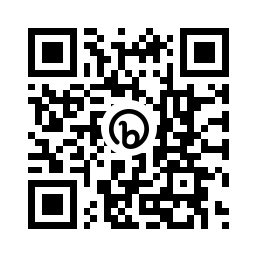 Or via the QR code hereOnce you have submitted the form you will receive a confirmation email, a copy of the form will also be sent to the school as confirmation that you are nominating your child for Track and Field and will be retained by the school as a record of their involvement as per department records management policy and procedure. Please note the school has the right to not approve a child’s involvement in the carnival based on behaviour, attendance and other grounds as determined by the school. If you do not receive a confirmation email within 24 hours of completing the form, contact the convenor.Further informationOnce a team has been selected, further details regarding the carnival and trainings will be provided.For more information, please ask your school Sapsasa representative or contact the convenor.Name: 		Carol Pfitzner	Mobile: 	0429 863 707Email: 		Carol.Pfitzner242@schools.sa.edu.auAPPROX TIME10 YEARS11 YEARS12 YEARS9.45AM800M800M800M10.15AMHIGH JUMPLONG JUMPDISCUS10.45AM100M100MHIGH JUMP11.15AMLONG JUMPSHOT PUT100M12.45AMDISCUSHIGH JUMPSHOT PUT12.15PM200M200MLONG JUMP12.45PMSHOT PUTDISCUS200M